                                                        Comment: Always Stretch To Your Comfort         Fingers & hand open/close                Stretch wrist flexors with straight arm           Stretch wrist flexors with straight arm 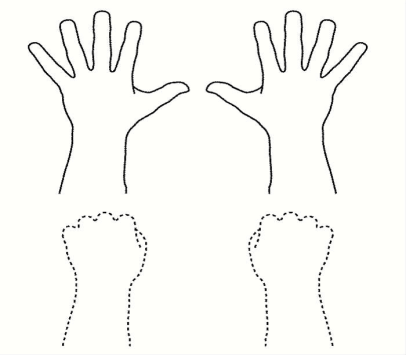 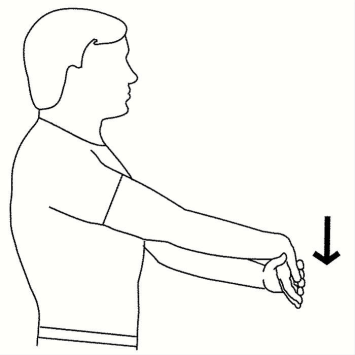 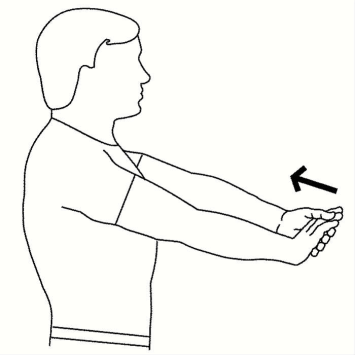 Perform 1 set of 5 Repetitions, 4 times a day             Perform 1 set of 2 Repetitions, twice a day                  Perform 1 set of 2 Repetitions, twice a dayPerform 1 repetition every 4 Seconds                     Hold exercise for 20 Seconds.                                   Hold exercise for 20 Seconds Stretch wrist extensors straight arm           Sun Salute – Shoulder Retract-Thoracic Ext                Stretch Rhomboids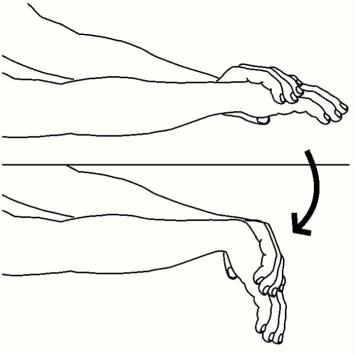 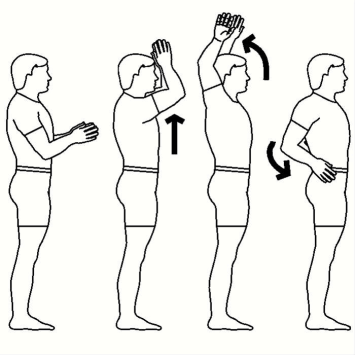 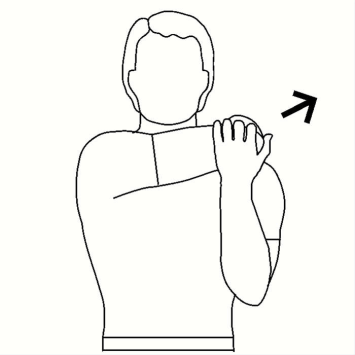 Perform 1 set of 1 Repetitions, twice a day         Perform 1 set of 5 Repetitions, twice a day               Perform 1 set of 2 Repetitions, twice a day Hold exercise for 20 Seconds.                          Perform 1 repetition every 4 Seconds.                     Hold exercise for 20 Seconds Stretch both wrist flexors (overhead)     Both shoulder blade retract in sitting      Both shoulder elevation/retract (shoulder rolls)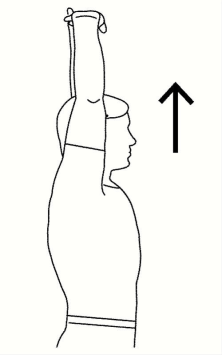 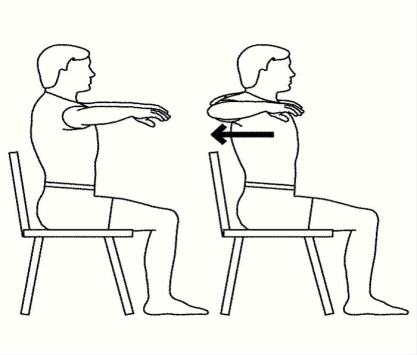 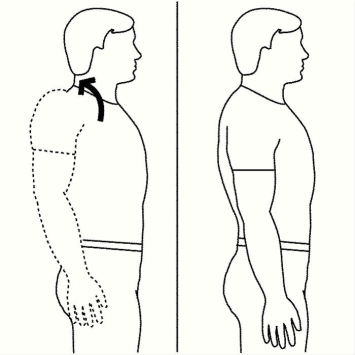 Perform 1 set of 3 Repetitions, twice a day.        Perform 1 set of 5 Repetitions, twice a day.             Perform 1 set of 10 Repetitions, twice a dayHold exercise for 15 Seconds.                              Hold exercise for 5 Seconds.                                    Perform 1 repetition every 4 Seconds. Stretch upper Trapezius                                             Active Cervical Rotation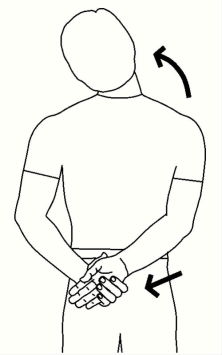 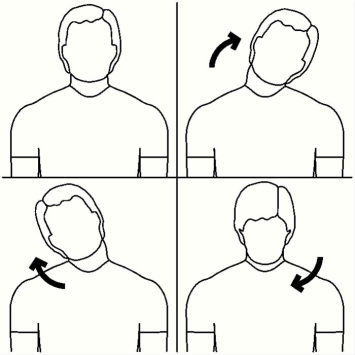 Perform 1 set of 2 Repetitions, twice a day            Perform 1 set of 5 Repetitions, twice a day. Hold exercise for 20 Seconds.                                   Perform 1 repetition every 4 Seconds 